衛生福利部國民健康署「罕見疾病個案通報審查基準機制」(送審資料表)
- 持續性幼兒型胰島素過度分泌低血糖症[Persistent hyperinsulinemic hypoglycemia of infancy, PHHI] -□ 病歷資料：包含出生史，母親疾病史，藥物史，臨床症狀及徵兆資料 (必要)□ 實驗室檢查報告： (必要)□ 基因檢測報告 (必要)□ 胰臟18F-FDOPA PET/CT的影像檢查報告 (選擇)□ 排除暫時性胰島素過度分泌低血糖症(必要)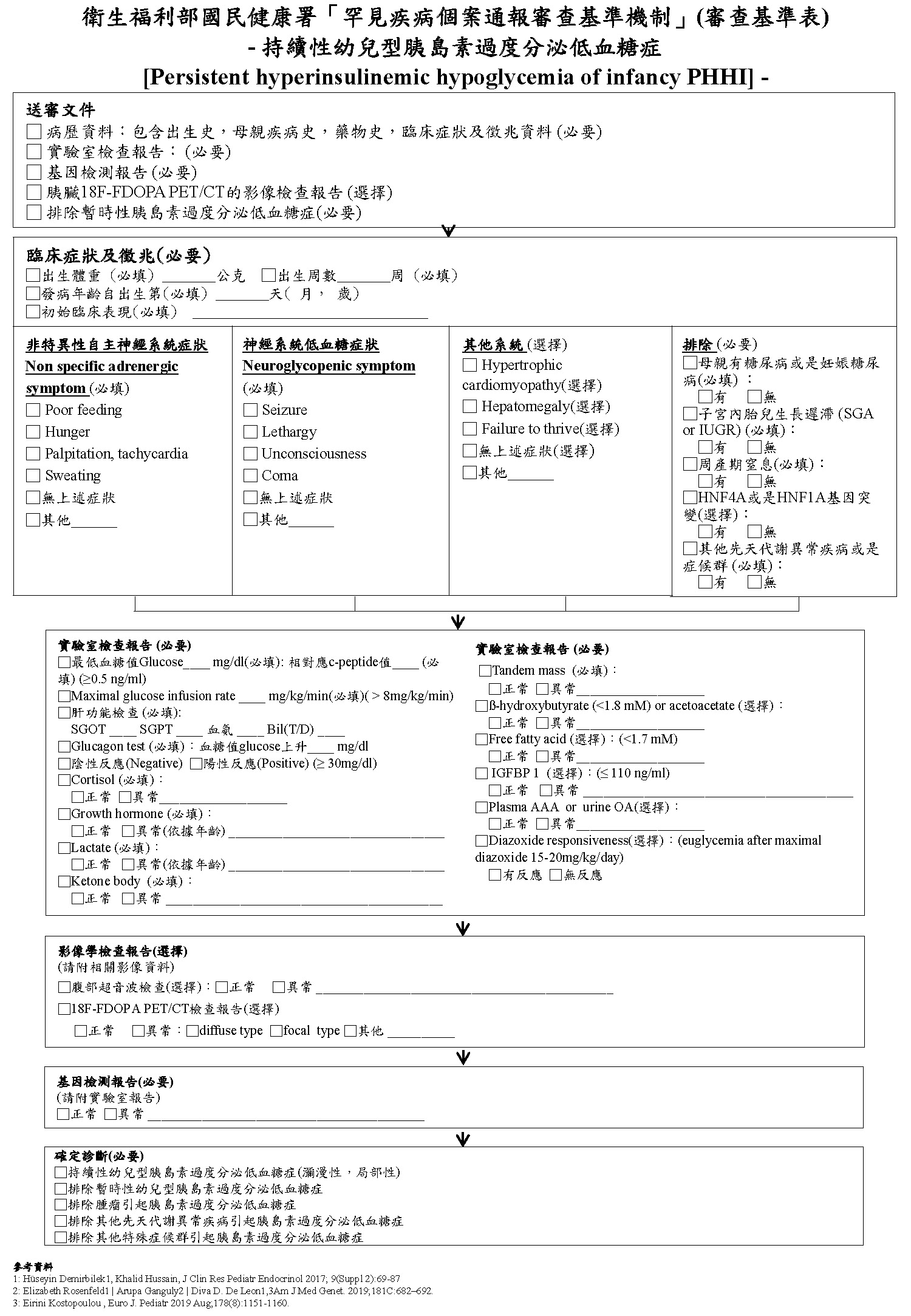 項目填寫部分病歷資料(必要) 臨床症狀及徵兆(必要)□出生體重 (必填) _______公克  □出生周數_______周 (必填)□發病年齡自出生第(必填) _______天( 月， 歲)           □初始臨床表現(必填)  _______________________________非特異性自主神經系統症狀Non specific adrenergic symptom (必填)□Poor feeding□Hunger□Palpitation, tachycardia□Sweating□無上述症狀□其他_______神經系統低血糖症狀Neuroglycopenic symptom (必填)□Seizure□Lethargy□Unconsciousness□Coma□無上述症狀□其他_______其他系統 (選擇)□Hypertrophic cardiomyopathy(選擇)□Hepatomegaly(選擇)□Failure to thrive(選擇)□無上述症狀(選擇)□其他_______排除 (必要)□母親有糖尿病或是妊娠糖尿病(必填) ：  □有     □無□子宮內胎兒生長遲滯 (SGA or IUGR) (必填)：□有     □無□周產期窒息(必填)：□有     □無□HNF4A或是HNF1A基因突變(選擇)：□有     □無□其他先天代謝異常疾病或是症候群 (必填)：□有     □無實驗室檢查報告 (必要)□最低血糖值Glucose____ mg/dl(必填):相對應c-peptide值____ (必填) (≥0.5 ng/ml)□Maximal glucose infusion rate ____ mg/kg/min(必填)( > 8mg/kg/min)□肝功能檢查 (必填):  SGOT ____ SGPT ____ 血氨 ____ Bil(T/D) ____□Glucagon test (必填)：血糖值glucose上升____ mg/dl□陰性反應(Negative)  □ 陽性反應(Positive) (≥ 30mg/dl)□Cortisol (必填)：□正常  □ 異常___________________□Growth hormone (必填)：□正常   □異常(依據年齡) ________________________________  □Lactate (必填)：□正常   □異常(依據年齡) ________________________________□Ketone body  (必填)：□正常   □異常 _________________________________________□Tandem mass  (必填)：□正常  □ 異常___________________□ß-hydroxybutyrate (<1.8 mM) or acetoacetate (選擇)：□正常  □ 異常___________________□Free fatty acid (選擇)：(<1.7 mM)□正常  □ 異常___________________□IGFBP 1  (選擇)：(≤ 110 ng/ml)□正常   □異常 ________________________________________□Plasma AAA  or  urine OA(選擇)：□正常  □ 異常___________________□Diazoxide responsiveness(選擇)：(Euglycemia after maximal diazoxide 15-20mg/kg/day)□有反應  □ 無反應影像報告(選擇)  (請附相關影像資料)腹部超音波檢查(選擇)□正常   □ 異常 ________________________________________ 18F-FDOPA PET/CT檢查報告(選擇)□正常  □異常：□Diffuse type  □Focal  type □其他 __________基因檢測報告(必要) (請附實驗室報告)□正常  □異常 _________________________________________確定診斷(必要)□持續性幼兒型胰島素過度分泌低血糖症(瀰漫性，局部性)□排除暫時性幼兒型胰島素過度分泌低血糖症□排除腫瘤引起胰島素過度分泌低血糖症□排除其他先天代謝異常疾病引起胰島素過度分泌低血糖症□排除其他特殊症候群引起胰島素過度分泌低血糖症